«Святки – колядки»Наш любимый детский сад целый день ликует,
Потому что всей гурьбой в нем нынче колядуют.
Слаженно поют колядки в эти праздничные святки,
Счастья всем, добра желают, дружно сеют, посевают.Святки, или, как их еще называют, Святые вечера – это зимний народный праздник, который начинается на Рождество и длится целых две недели, до самого Крещения.Вот и в нашем детском саду  прошли Рождественские колядки. Организовали и провели это мероприятие музыкальный руководитель  совместно с воспитателями. Хороший эмоциональный настрой подарили ряженые детям. Дети исполнили колядные песни, присказки, заклички, прославляя Коляду. Водили хороводы, играли в народные игры, устраивали веселые переплясы, пели песни.Праздник произвел на детей незабываемые впечатления. Он получился веселым, шумным и зрелищным.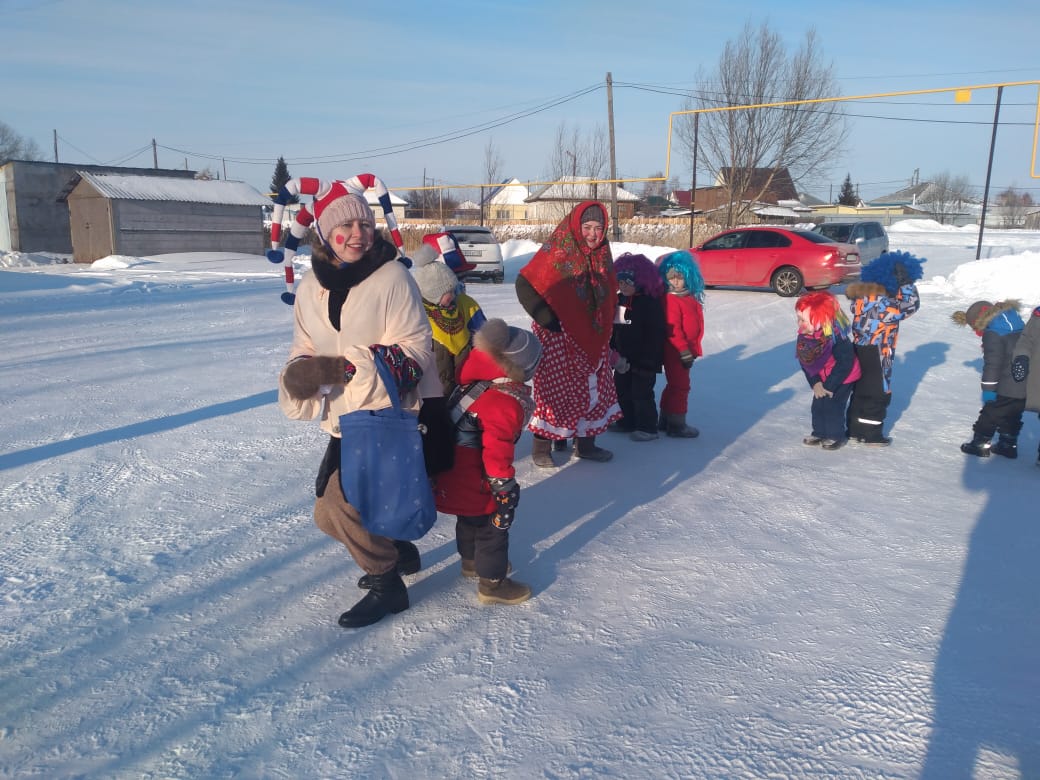 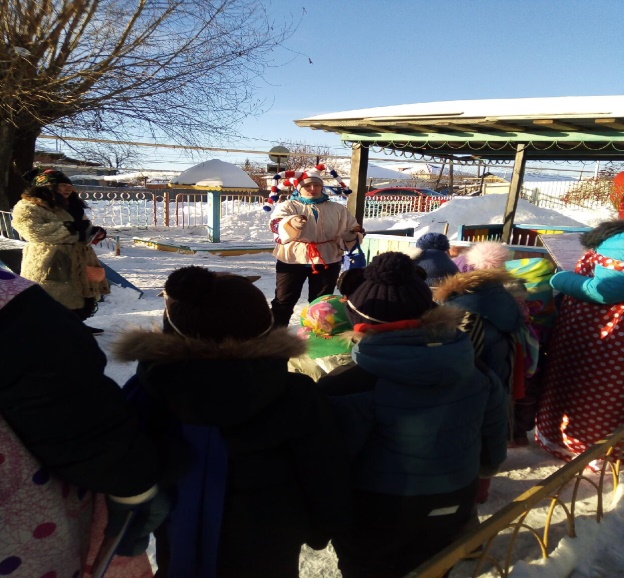 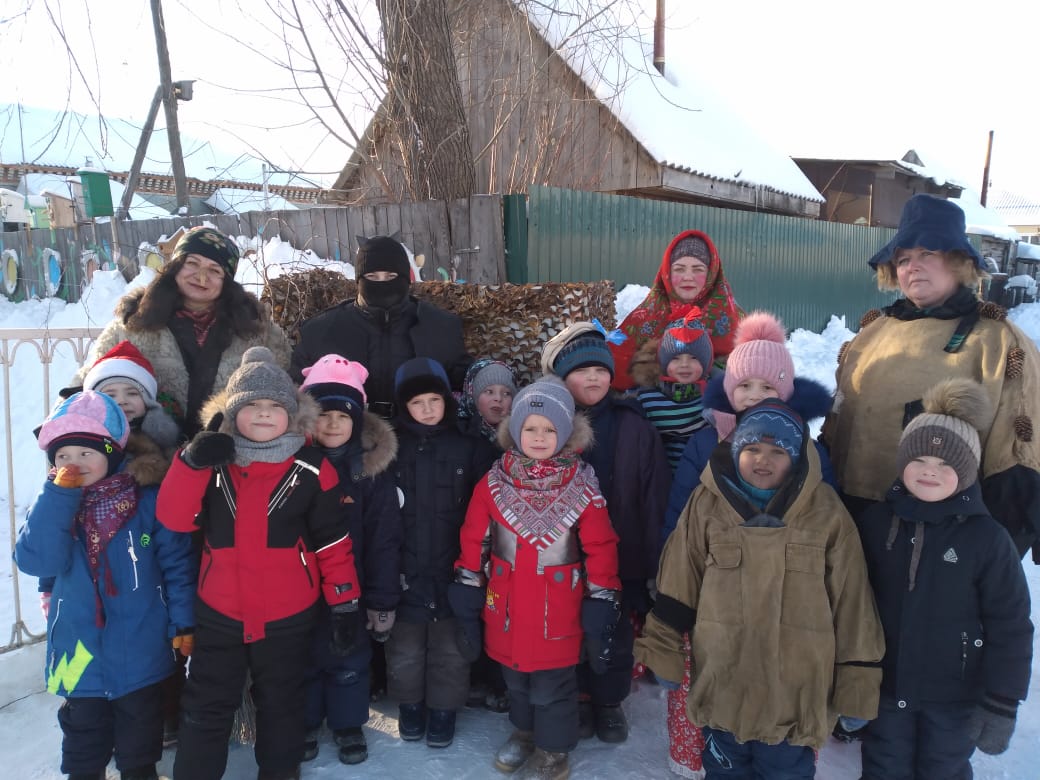 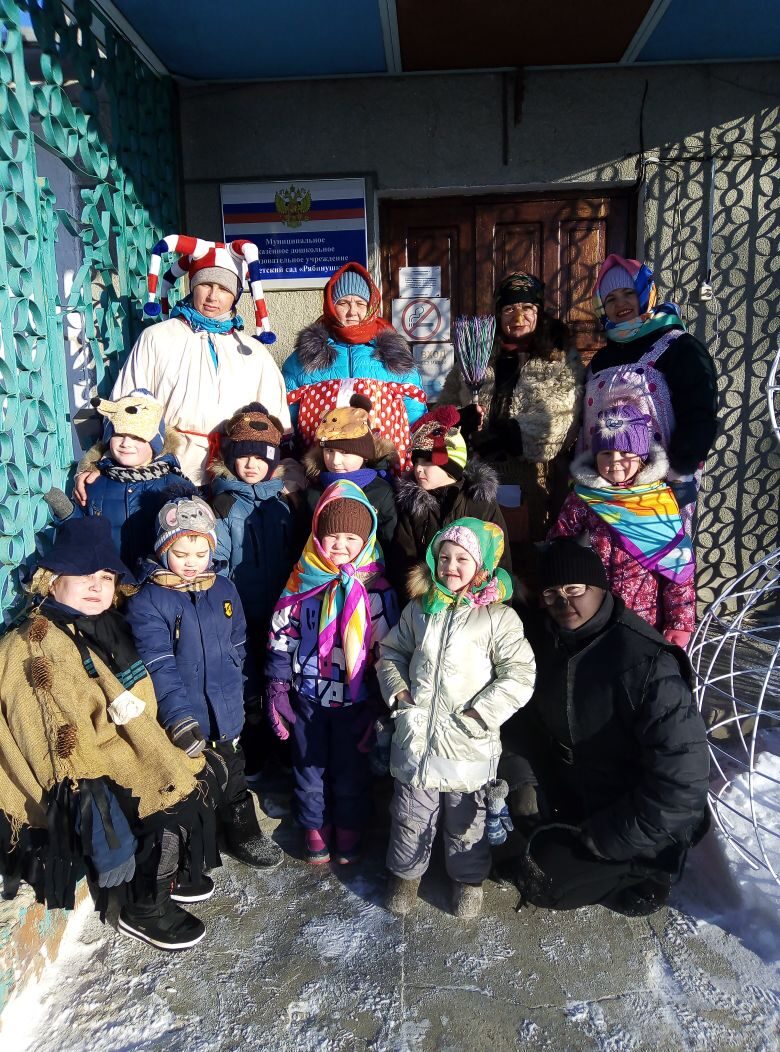 